Publicado en Madrid el 22/01/2018 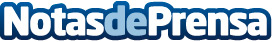 Trucos de estilismo para disimular los excesos en NavidadExiste otra cuesta de enero que nada tiene que ver con la economía: la cuesta de enero en la que se ha ganado peso tras los excesos de Navidad. La asesora de imagen, marca y comunicación personal, Paz Herrera propone trucos de estilismo para disimular los "kilitos" de más sin dejar de lucir perfectaDatos de contacto:Paz Herrera Galánwww.pazherrera.com91 800 45 97 Nota de prensa publicada en: https://www.notasdeprensa.es/trucos-de-estilismo-para-disimular-los-excesos Categorias: Moda Sociedad Consultoría http://www.notasdeprensa.es